Учитель года - 2018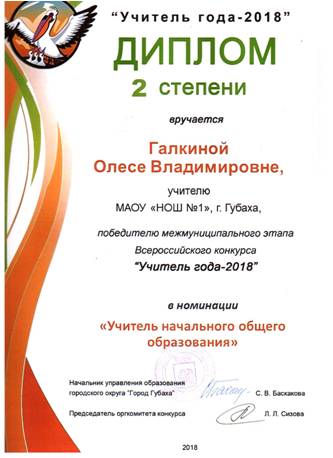 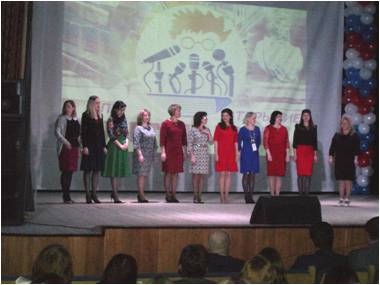 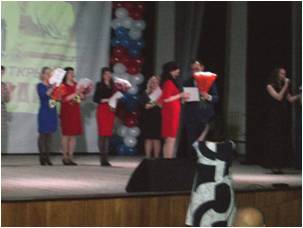 